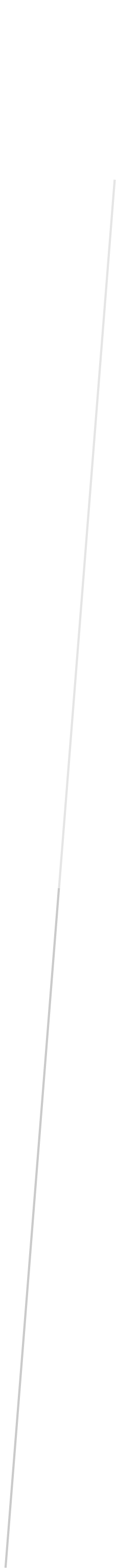 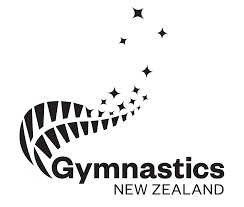 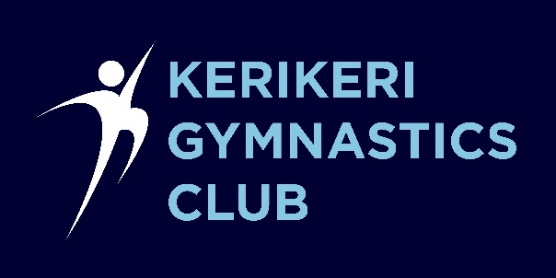 Term 3 2020Welcome to back to Kerikeri Gymnastics!Thanks for joining us this term, after a tumultuous early part of the year and Covid19 restrictions, we hope you find fun and friendship in your gymnastics sessions this term. We are super pleased to have all our gymnasts back safely and speedily to continue their competition and recreational programmes. 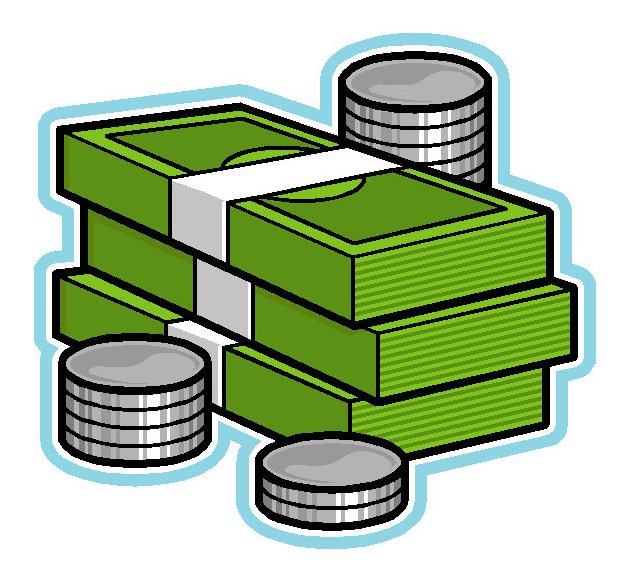 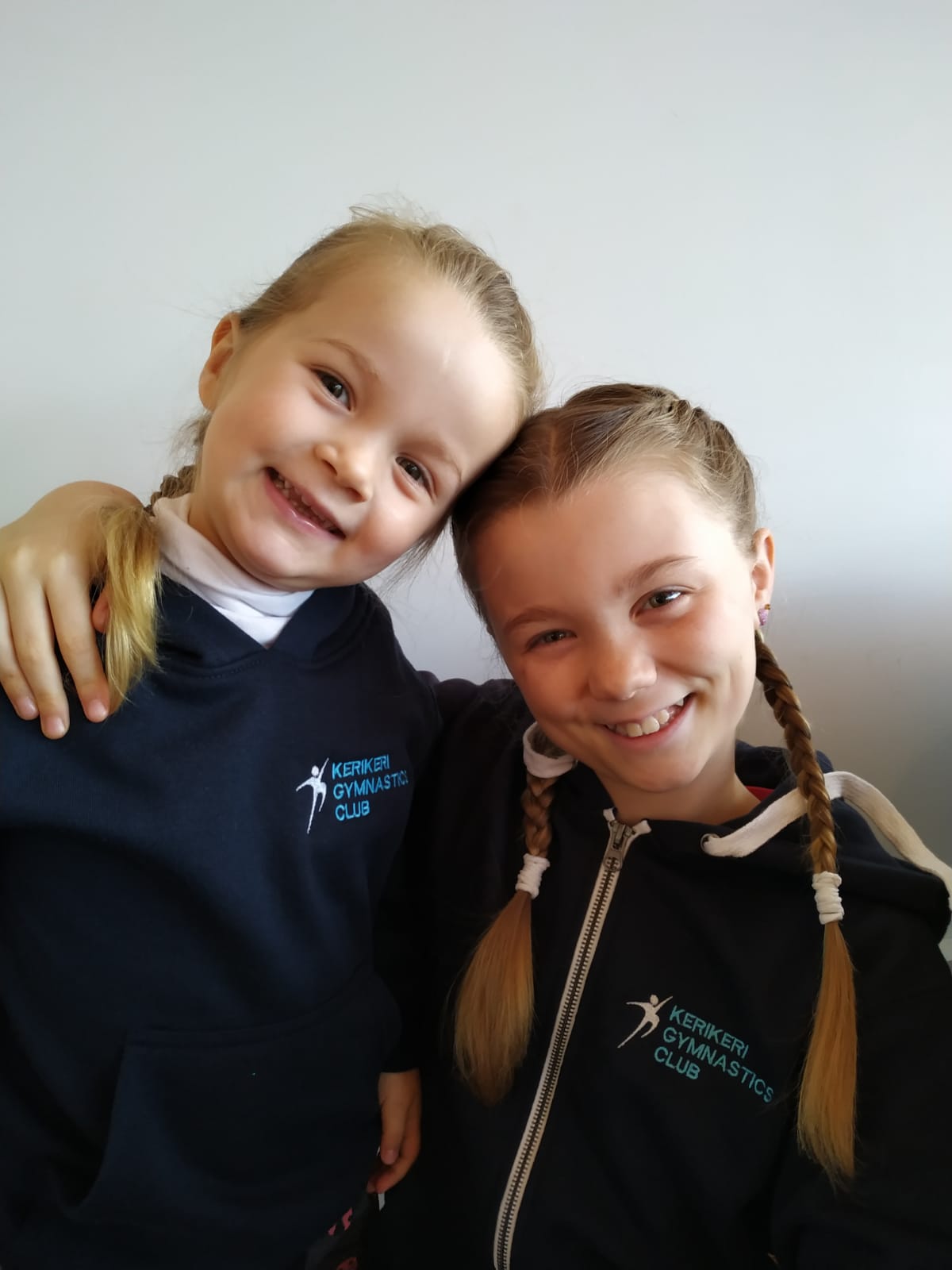 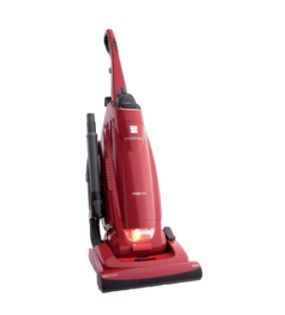 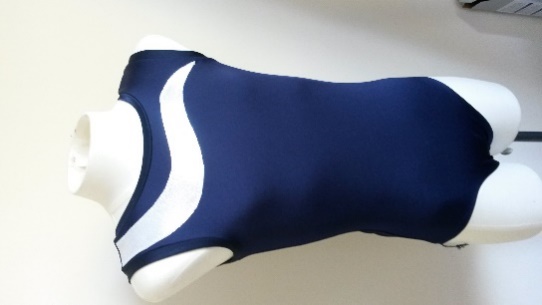 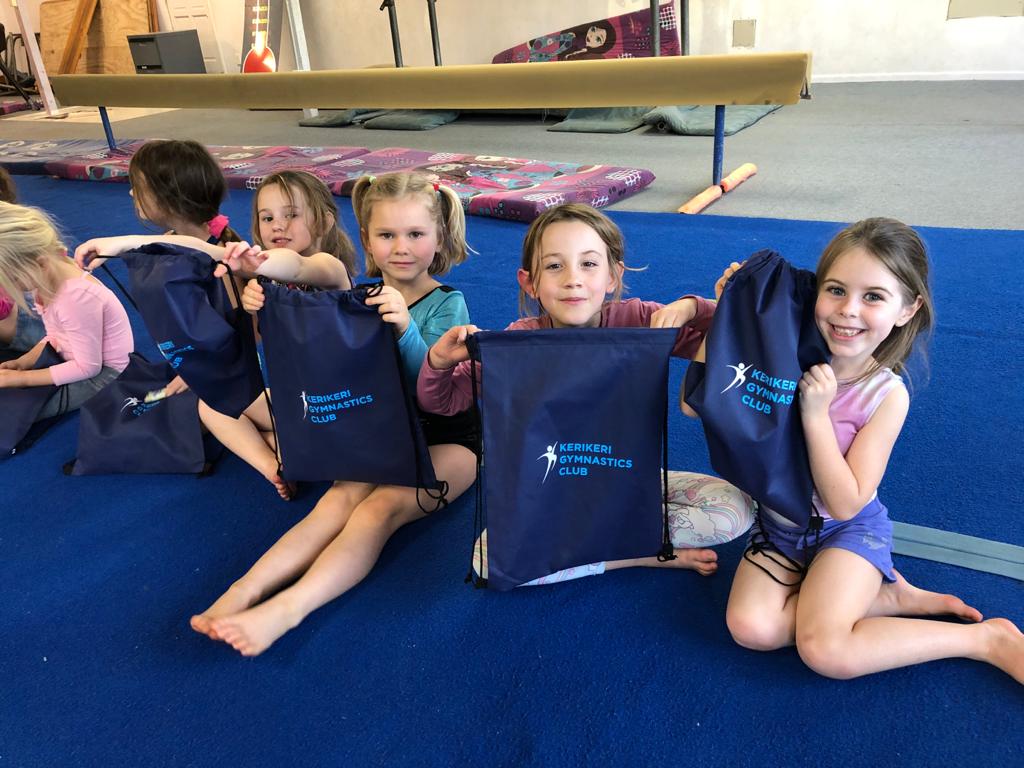 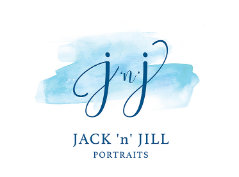 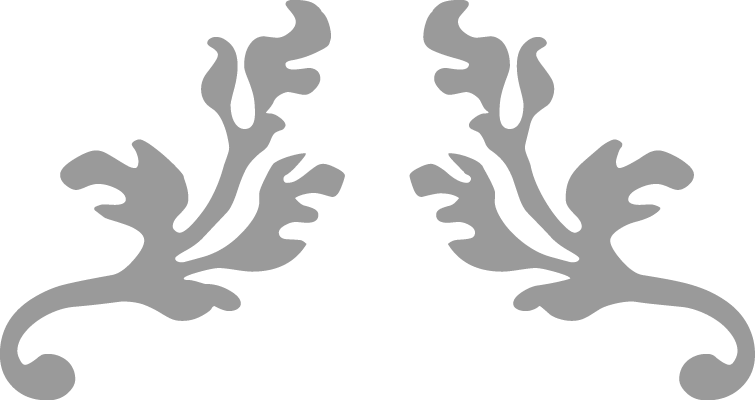 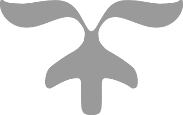 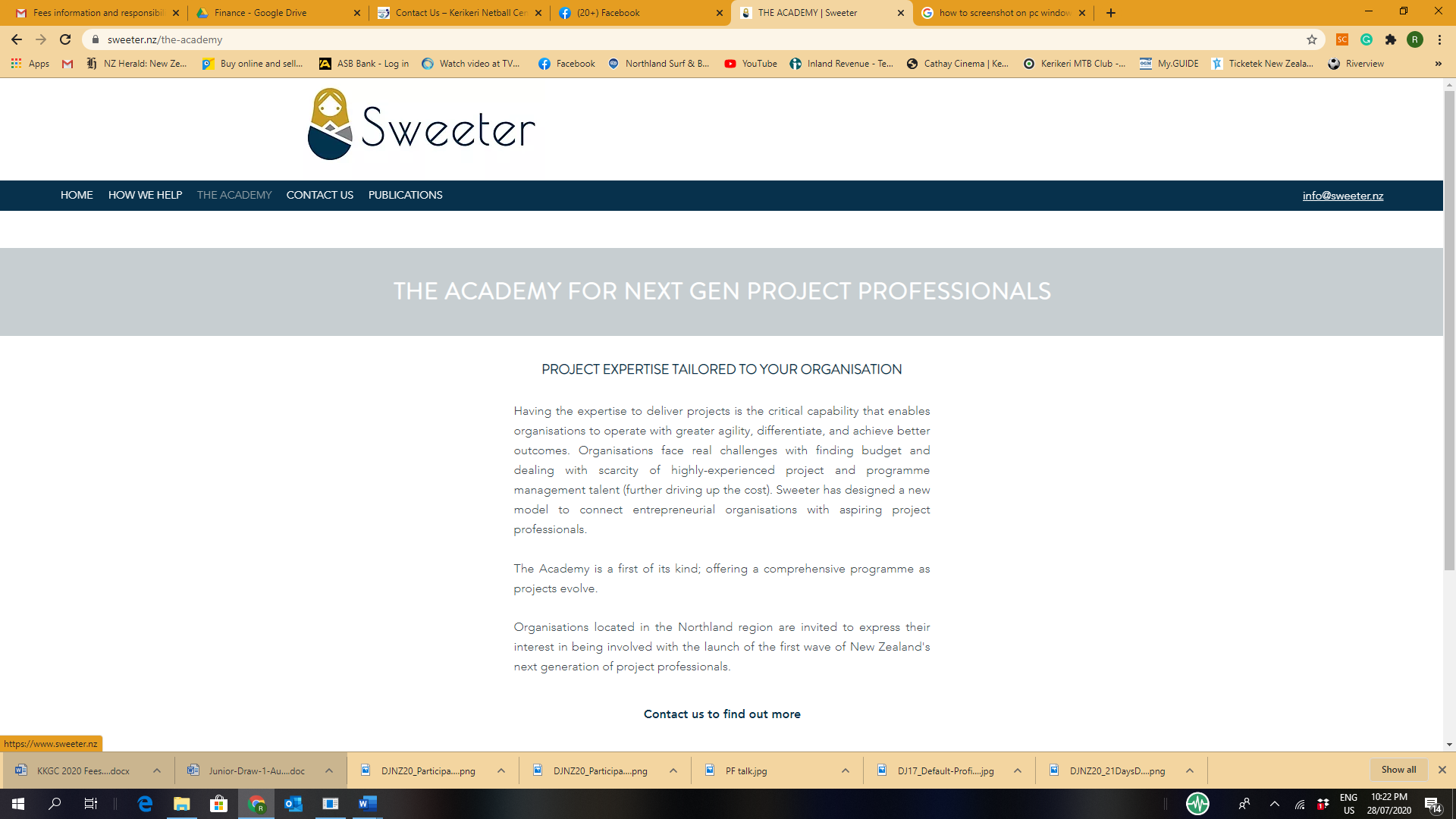 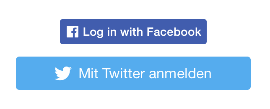 KERIKERI GYMNASTICS CLUB2020 FeesThe following discounts are given to all members that participate in 2 or more classes per week: 15% (2 classes) 25% (3 or more classes).PROGRAMMECLASS DURATION (HOURS)FEERECREATIONAL1 $110.00 1.5 $130.00 2 $140.00 2.5 $150.00 DEVELOPMENT1 $120.00 1.5 $135.00 2 $160.00 COMPETITION1 $140.00 1.5 $150.00 2 $160.00 2.5 $170.00 